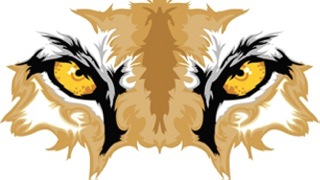 Tequesta Trace SACSeptember 27, 2017AgendaWelcome/IntroductionsApproval of Minutes: May 2017EOSL Request-Accountability FundsSIP PlanBY-LAWS 2017-2018 VoteDepartment Head: UpdateSAFPTABTUFuture Businesss